Комитет по образованиюКиришского муниципального района Ленинградской области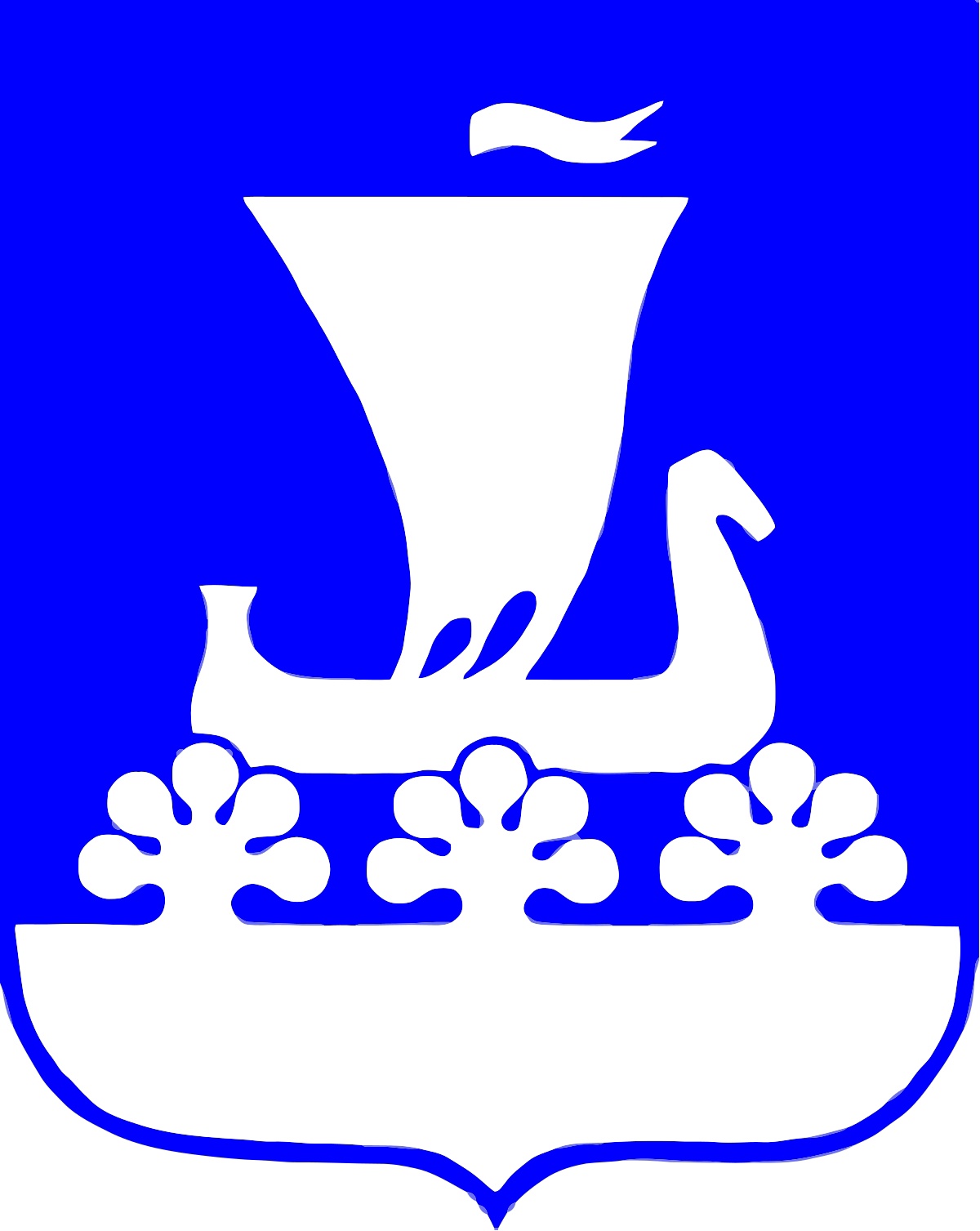 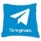 П Л А Нработы на март 2024 года-    Весенние каникулы с 25 марта по 2 апреля 2024 года (9 календарных дней).- Отчет по итогам успеваемости, посещаемости и сохранности контингента обучающихся за 2 триместр. Отв. Коваленко И.Л.- Муниципальный этап конкурсов «Дорога и мы» и «Неопалимая купина». Срок 04.03-15.03. Отв. Вороничева Е.М., Смирнов С.В.        	-  Предоставление информации (по мере поступления запросов) по проведению ГИА в 9-х и 11-х классах. Отв. Михайлова Г.Н., Кауфман И.А.-   Организация курсов профессиональной переподготовки на базе Киришского района по программе ГАОУ ВО ЛО «ЛГУ им. А.С. Пушкина» «Управление образованием». Отв. Крюкова О.В.- Собеседование по организации образовательного процесса на 2024/2025 учебный год (по отдельному графику).- Проведение мониторинга качества подготовки обучающихся общеобразовательных организаций в форме всероссийских проверочных работ в 2024 году. Срок: март 2024 г. - май 2024 г. Отв. Кауфман И.А., Абросимова С.Н.- Проведение районного конкурса «Молодой педагог». Отв. Абросимова С.Н., Бегалиева Е.А.- Работа экзаменационной комиссии по проверке репетиционного ОГЭ по русскому языку. Отв. Захарова Г.В., Кулакова Т.Н.-   Весенняя сессия 2024 года проекта «Онлайн-уроки финансовой грамотности для школьников на сайте https://dni-fg.ru (отв. Ерохина С.Б., исп. руководители ОО)Территориальная психолого-медико-педагогическая комиссия.  Отв. Мазуренко Н.Н.:- Выдача бланков на прохождение медицинского обследования для ТПМПК - по понедельникам с 16.00 до 18.00.-  Территориальная психолого-медико-педагогическая комиссия (ТПМПК) - 6, 13, 20, 27 марта с 13.00 до 18.00.-  Прием документов для обследования ребенка в ТПМПК - по четвергам с 17.30 до 19.30 Контроль:-  Контрольное мероприятие по оценке деятельности руководителя МОУ «КСОШ №7» г. Кириши по вопросам функционирования организации. Отв. Кауфман И.А.-  Документарная проверка по вопросам организации питания обучающихся МОУ «КСОШ №7». Отв. Бойцова С.А.Исп. Кауфман И.А.«Утверждаю»«Утверждаю»Председатель комитетаПредседатель комитета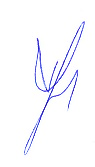 А.А. Горшков27.02.2024 г.ДатаМероприятияМесто и время проведенияОтветственный01.03Ленинградский областной конкурс профессионального педагогического мастерства -2024ДДЮТГоршков А.А.Смирнов С.В.01-20.03ШЭ муниципального конкурса юных чтецов «Живое слово»ООРуководители ОО01.03Региональный методический советДДЮТ12.00Захарова Г.В.01.03Муниципальный этап олимпиады обучающихся 2-4 классов по русскому языкуКСОШ №814.00Абросимова С.Н.Шершикова В.А.01.03Работа предметно-методической комиссии муниципального этапа олимпиады обучающихся 2-4 классов по русскому языку (проверка работ, утверждение результатов)МППСкаб. №1015.15Абросимова С.Н.Шершикова В.А.01-17.03Подача заявок и конкурсных материалов для участия в XXVI районной научно-практической конференции учащихся «Гимназические чтения»ГимназияВороничева Е.М.Смирнова Н.Ф.руководители ОО01.03Отчет по итогам 2 триместра (по эл. почте)Комитет14.15 Сафронова О.Н.02.03Гала-концерт районного конкурса-фестиваля «Киришское подворье»ДДЮТКонцертный зал12.00Вороничева Е.М.Смирнов С.В.03.03Турнир по художественной гимнастике, посвящённый памяти тренера Саликовой Л.Д. «Хрустальное Сердце»СК «Нефтяник»10.00Токарев В.К.04.03Классный час «Разговоры о важном» на тему: «Всемирный фестиваль молодежи»ООЕпифанова О.Ю.руководители ОО04.03Районное родительское собраниеДДЮТКонцертный зал18.00Горшков А.А.Смирнов С.В.руководители ОО05.03Интеллектуальная игра «Что? Где? Когда?» для учащихся (третья отборочная игра)МУК15.00Вороничева Е.М.
Лавров Д.С.руководители ОО05.03Муниципальный методический советМППСкаб.№515.00Коваленко И.Л.Захарова Г.В.05.03Предоставление общеобразовательными организациями отчета по использованию заданий банка РЭШmonitoring-mpps@mail.ru Абросимова С.Н.Руководители ОО05.03Муниципальный этап олимпиады обучающихся 2-4 классов по математикеКСОШ №814.00Абросимова С.Н.Шершикова В.А.05.03Работа предметно-методической комиссии муниципального этапа олимпиады обучающихся 2-4 классов по математике (проверка работ, утверждение результатов)МППСкаб. №1015.15Абросимова С.Н.Шершикова В.А.05.03 Репетиционный ОГЭ по русскому языкуОО - ППЭКауфман И.А.Руководители ОО06.03Муниципальный этап региональной олимпиады школьников по краеведениюМУК
10.00Вороничева Е.М.Лавров Д.С.руководители ОО06.03Тренировочная работа по математике в 9 классе в формате ОГЭООМарко Л.И.Руководители ОО06.03Подача заявок на участие в районном фестивале школьных служб медиации (примирения)albumphoto@mail.ru Абросимова С.Н.Павлова З.Н.Кураторы школьных служб медиации (примирения)06.03Интеллектуальная игра «Что? Где? Когда?» для учащихся (четвертая отборочная игра)МУК15.00Вороничева Е.М.
Лавров Д.С.руководители ОО07.03 (6 марта отчет главы)Аппаратное совещание Комитета по образованию Киришского районаКомитет14.15Сафронова О.Н.06.03Муниципальный этап 59 ОСШ по баскетболуЛицейс 10.30Вороничева Е.М.Токарев В.К.06.03Первенство Киришского муниципального района по дзюдо среди спортсменов 2012-2013 г.р.СШТокарев В.К.11.03Классный час «Разговоры о важном» на тему: «Первым делом самолеты… О гражданской авиации»ООЕпифанова О.Ю.руководители ОО11-31.03Всероссийский образовательный проект «Урок цифры. Технологии тестирования»ООВороничева Е.М.Лавров Д.С.11.03Олимпиада по профориентации «Мы выбираем путь»МУК14.30Вороничева Е.М.Лавров Д.С.12.03Муниципальный этап региональной олимпиады школьников по изобразительному искусствуОО10.00Вороничева Е.М.Лавров Д.С.руководители ОО12.03Интеллектуальная игра «Что? Где? Когда?» для учащихся (финальная игра)МУК15.00Вороничева Е.М.
 Лавров Д.С.руководители ОО12.03Профориентационная встреча «День Санкт-Петербургского университета»КСОШ №6Актовый зал15.00Вороничева Е.М.Графова Е.Н.руководители ОО12.03Школа юного медиатора (для волонтеров, юных медиаторов)14 занятие (первая, вторая, третья подгруппы)МППСкаб. 1114.20-15.3015.40-16.4016.50-17.50Абросимова С.Н.Павлова З.Н.Кураторы школьных служб медиации/примирения12.03РМО учителей, преподающих курсы «ОРКСЭ» и «ОДНКНР»МППСкаб. №515.00Абросимова С.Н.Косич Н.Ю.12.03Муниципальный этап олимпиады обучающихся 2-4 классов по окружающему мируКСОШ №814.00Абросимова С.Н.Шершикова В.А.12.03Работа предметно-методической комиссии муниципального этапа олимпиады обучающихся 2-4 классов по окружающему миру (проверка работ, утверждение результатов)МППСкаб. №1015.15Абросимова С.Н.Шершикова В.А.13.03Муниципальный этап региональной олимпиады школьников по базовому курсу «Информатика и ИКТ»МУК10.00Вороничева Е.М.Лавров Д.С.руководители ОО13.03Региональный этап 59 ОСШ по баскетболуМесто уточняетсяВороничева Е.М.Токарев В.К.14.03Профориентационная встреча с представителями Санкт-Петербургского Гуманитарного университета профсоюзовГимназияАктовый зал12.00Вороничева Е.М.Смирнова Н.Ф.руководители ОО14.03Круг сообщества по психолого-педагогическому сопровождению выпускников 9 класса при подготовке к ГИА-2024 для зам. директора по воспитательной работе, классных руководителей, учителей начальной школы, социальных педагоговМППСКаб. 1112.00Абросимова С.Н.Павлова З.Н. директора сельских школ и МОУ «Будогощская СОШ им. М.П. Галкина» 14.03Награждение победителей и призеров фестиваля проектных и исследовательских работ «Виват, наука!»МППСкаб. №514.30Абросимова С.Н.Шершикова В.А.14.03Подача заявок для участия в мастер-классе учителей технологии  и педагогов дополнительного образования «Шаг за шагом»МППСmet_kab@mail.ru Абросимова С.Н.Ерохина С.Б.14.03Муниципальный этап региональной олимпиады школьников по основам предпринимательской деятельности и потребительских знанийМУК10.00Вороничева Е.М.Лавров Д.С.руководители ОО15.03КПК «Коррекционно-воспитательная работа в логопедических группах ДОО»МППСкаб.№512.00Ерохина С.Б.15.03Тестирование ВФСК «ГТО» по плаваниюСК «Нефтяник»Токарев В.К. 15-20.03Работа предметной комиссии по проверке репетиционного ОГЭ по русскому языкууточняетсяКауфман И.А.Кулакова Т.Н.17.03Заключительный этап региональной олимпиады школьников по краеведениюЦентр «Интеллект»Вороничева Е.М.Лавров Д.С.руководители ОО18.03Классный час «Разговоры о важном» на тему: «Крым — дорога домой»ООЕпифанова О.Ю.руководители ОО18-22.03Подача заявок на участие в «Методической панораме -2024»МППСhttps://disk.yandex.ru/i/4gRrCnQltiQGig Абросимова С.Н.Бегалиева Е.А.руководители ОО18-22.03Диагностическая работа по химии в формате ОГЭ в 9 классе (для сдающих экзамен)ООАбросимова С.Н.Павлова Т.А.19.03.Муниципальный этап региональной Политехнической олимпиады школьниковМУК10.00Вороничева Е.М.
Лавров Д.С.19.03Муниципальный этап конкурса «Живая классика»МАУК «МКЦП» (центральная библиотека)
 15.00Вороничева Е.М.
Лавров Д.С19.03Методический деньМППС(по плану)Абросимова С.Н.Захарова Г.В.19.03Мастер-класс от наставника «Опытные – начинающим» (мероприятие в рамках единого регионального методического плана)МУКкаб. №415.00Абросимова С.Н.Бегалиева Е.А.19.03РМО учителей физикиГимназиякаб. №2015.30Абросимова С.Н.Надыкта Е.М.20.03Муниципальный этап региональной олимпиады школьников по музыкеМУК10.00Вороничева Е.М.Лавров Д.С.руководители ОО20.03 VIII Чемпионат Ленинградской области по интеллектуальной игре «Что? Где? Когда?»СПбСевкабель ПортВороничева Е.М.Лавров Д.С.руководители ОО20.03Тренировочная работа по математике в 11 классе в формате ЕГЭООМарко Л.И.Руководители ОО21.03Муниципальный этап Математического турнира «Шаг в математику»МУК
 13.30Вороничева Е.М.Лавров Д.С.21.03Круглый стол по итогам декад открытых уроков  (для участников декад, зам. по УВР, руководителей РМО, членов муниципального методического актива)МППСкаб. №515.30Абросимова С.Н.Захарова Г.В.22.03Муниципальный этап региональной олимпиады школьников по инженерному проектированию и компьютерной графике (черчение)МУК10.00Вороничева Е.М.Лавров Д.С.руководители ОО22-28.03Подача заявок на муниципальный этап  конкурса юных чтецов «Живое слово»МППСmet_kab@mail.ruАбросимова С.Н.Руководители ОО22.03КПК «Коррекционно-воспитательная работа в логопедических группах ДОО»МППСкаб.№512.00Ерохина С.Б.24.03Заключительный этап региональной олимпиады школьников по  изобразительному искусствуЦентр «Интеллект»Вороничева Е.М.Лавров Д.С.руководители ОО25.03Классный час «Разговоры о важном» на тему: «Россия — здоровая держава»ООЕпифанова О.Ю.руководители ОО25.03Региональный семинар «Формирование и развитие читательской грамотности в системе работы школьной библиотеки»КСОШ №212.00Абросимова С.Н.Ерохина С.Б.26.03Школа юного медиатора (для волонтеров, юных медиаторов)15 занятие (первая, вторая, третья подгруппы)МППСКаб. №1114.20-15.3015.40-16.4016.50-17.50Абросимова С.Н.Павлова З.Н.Кураторы школьных служб медиации/примирения26.03Репетиционный ЕГЭ, ОГЭ по литературе (муниципальный)ООЗахарова Г.В.Кулакова Т.Н.21.03Совещание по организации летней оздоровительной кампанииКомитет15.30Епифанова О.Ю.руководители ОО27.03Работа комиссии по проверке репетиционного ЕГЭ, ОГЭ по литературеуточняетсяЗахарова Г.В.Кулакова Т.Н.27.03Семинар «Углублённое изучение отдельных предметов в основной школе» для руководителей, управленческих команд и педагогов школ-участников проекта «Школа Минпросвещения России»дистанционно15.00Захарова Г.В.Ерохина С.Б.28.03I этап муниципального конкурса наставнических практик «Опыт. Творчество. Успех»КСОШ №311.00Захарова Г.В.Березнева Н.П.28.03Мастер-класс учителей технологии  и педагогов дополнительного образования «Шаг за шагом»IT-Куб Кириши11.00 Абросимова С.Н.Ерохина С.Б.28.03РМО заместителей заведующих по воспитательной работе. Презентация опыта работы на тему: «Культурный Кот как средство поддержки детской инициативы и развития творческих способностей дошкольников»   МДОУ  №1913.15Кошеварникова Н.В.Голотина Т.А.29.03КПК «Коррекционно-воспитательная работа в логопедических группах ДОО»МППСкаб.№512.00Ерохина С.Б.29.03Предоставление мониторинга по группе риска (kaufinna@yandex.ru)КомитетКауфман И.А.руководители ОО30.03Заключительный этап Политехнической олимпиадыЦентр «Интеллект»Вороничева Е.М.Лавров Д.С.руководители ОО31.03Заключительный этап региональной олимпиады школьников по музыке Центр «Интеллект»Вороничева Е.М.Лавров Д.С.руководители ООпо необходимостиРабочее совещание руководителей подведомственных комитету по образованию организацийГоршков А.А.Коваленко И.Л.05.0312.0319.0326.03Оперативное совещание директоров общеобразовательных организацийсферум12.00Горшков А.А.13.0327.03Рабочее совещание руководителей дошкольных образовательных организацийсферум12.00Горшков А.А.